San Rafael Junior High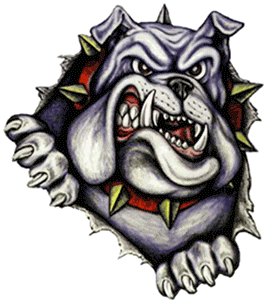 Community Council Meeting AgendaTuesday, March. 21, 2017Welcome: Good News Items/School Happenings:Junior High to Middle School transition: Staffing: complete, finalizing 2017-18 schedule.School Teams and Plans:Tech Team: 5 Year Plan for District with 5 year school plan to mirror it. PLC Team: Will help in development, training and implementing of effective PLCs at SRMS.Activities & Rewards Team: Focus on activities which promote academics, citizenship and rewards for excellence.Student Handbook/Expectations Team: current handbook and revise to make it more user friendly and include all essential information and expectations.Hope Squad: Suicide Prevention, student run with adult supervision. Plans and Reviews:Review of 2016-17 Plan and Budget:  Possible alterations/reallocations of monies discussion if necessary.Use of funds to purchase Chrome Books for 17-18 school year?2017-18 School PlanSchool Counselor Report:Community Council Meetings 2016-17 School year: Wednesday February 1, 2017Tuesday March 21, 2017Wednesday, April 19, 2017Thursday, May 11, 2017Other/Member Discussion and Input:Review of Land trust/Community Council duties.________________________________					___14, March, 2017_______Doug Mecham, Principal						Date